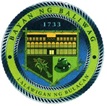 Date: ___________________Name of Applicant: _________________________________________ Project Description: ______________________________Location of Project: ____________________________________________________ Contact Number: _____________________	                          Email Address: ______________________________________CHECKLIST OF REQUIREMENTS Five (5) copies of filed up Unified Application Form for Building Permit and FSEC (All copies must be originally signed & sealed) Filled-up Application form for Locational Clearance Two (2) copies of Transfer Certificate of Title (TCT), or Deed of Absolute Sale or Contract to Sell or Contract of Lease (if lessee) Two (2) copies of Tax Declaration of Real Property  One (1) photocopy of Community Tax Certificate (Cedula) Two (2) copies of updated Official Receipt of Real Property Tax Barangay Building Clearance (photocopy) Five (5) sets of Survey Plans, design plans and other documents as follows: A) Architectural Documents B) Civil/Structural Documents C) Electrical Documents D) Mechanical Documents E) Sanitary/Plumbing Documents F) Electronics Documents G) Geodetic Documents H) Fire Protection Plan (if applicable) Three (3) photocopies of Valid Licenses (PRC I.D.) & PTR of all involved professionals (All copies must be originally signed & sealed) Three copies of signed and sealed DETAILED Bill of Materials (NOTARIZED) (All copies must be originally signed & sealed) Three copies of signed and sealed Specifications (All copies must be originally signed & sealed) Structural Analysis for 2-storey and above (signed & sealed each page) Soil Test for 3-storey and above – signed & sealed (if applicable)REMARKS:	 Complete Documents	 Incomplete Documents (Please comply documents with unchecked boxes.)		Name of Receiving Officer	: ___________________________________		Date & Time Returned		: ___________________________________		Signature of Applicant		: ___________________________________IMPORTANT NOTES:All application forms are available in the Office of the Building Official and/or on the website.All the fully accomplished forms and requirements must be fastened in a LONG FOLDER except for the Drawing Plans and reports. All Document must be put inside a clear expandable plastic envelope.ONLY COMPLETE AND COMPLIANT APPLICATION WILL BE ACCEPTED.Bring this Checklist with detachable Claim Stub when submitting your application.Keep your CLAIM STUB at all times; “NO CLAIM STUB, NO RELEASE”		                                                                       R E L E A S I N G                                                                         .   PERMIT RECEIVED BY:						DATE OF RELEASE:_______________________________________                                                               ____________________________                Signature over printed nameCLAIM STUBApplication No.			: _______________________________________________________________Time & Date Applied/Submitted	: _______________________________________________________________Return Date			: _______________________________________________________________Receiving Officer			: _______________________________________________________________				     	            (Signature over Printed Name)Name of Applicant/Owner		: ______________________________________________________________Location of Project		: ______________________________________________________________Project Title			: ______________________________________________________________